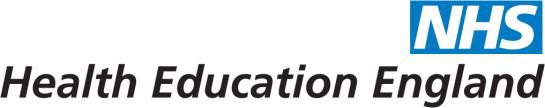 Kent Surrey and SussexTraining site approval process during COVIDDuring the COVID pandemic there may be a requirement to introduce training placements at new sites. Any such move must be approved by the Postgraduate Dean who will need to be assured that the placement meets the educational requirements of the training programme and provides appropriate educational/clinical supervision, induction and support for trainees.The process for site approval is set out below.Site approval request formThe below form must be completed with as much as information as possible and returned to KSS Quality Team (kssquality@hee.nhs.uk) within an email. All emails received will be managed as per the above process. KSS Quality Team will contact the Medical Education Manager at the trust to request full details of the trainees moving to enable HET to update TIS.Page 1 of 1	KSS Quality Team	6 May 2020HoS/TPD/DME completes email form (available below) requesting site approval and sends to Quality Team (KSSQuality@hee.nhs.uk) who add to tracker.Quality Team update tracker and submit to Postgraduate Dean for approval of training site.Quality Team submit approval request for site to GMC (via GMC Connect).Quality Team contact Medical Education Manager to request any additional information that is required.Quality Team share tracker with Healthcare Education Team (Post Issues Team).Healthcare Education Team update Trainee Information System (TIS) as appropriate.Post COVID all sites are reviewed as trainees are stood down and GMC Connect updated.Site approval request formSite approval request formSpecialty School: School of Surgery Programme: Trauma and Orthopaedic SurgeryTrainee grade: ST3-8Trust: Royal Surrey HospitalSite from: Royal Surrey Hospital (main site), Egerton Road, Guildford GU2 7XXSite to and site address (please give as much information as possible): Guildford Nuffield Hospital, Stirling Road, Guildford, GU2 7RFDate of move: May 11th 2020Rationale for move: Clean site Surgery in line with National Surgery Recovery PlanPlease provide assurance of appropriate educational/clinical supervision, adequateinduction and trainee support: Occupational Health clearance; Local site induction; Consultant Supervision; Weekly Report to Surgical Tutor including supervision rate, hours and rest.Please see detailed document attached